To: <Employee Name><Job Title><Work Address>From: <Supervisor Name><Supervisor Title><Date>Subject: Formal warning for using sick leavesDear <Employee Name>Treat this as a warning letter related to your continuing attendance issues. Your uneven attendance has started affecting other parts of your work, thus making the need for improvement even more pertinent.Our attendance records suggest that since <Date>, you utilized ___ days in total on _____ occasions. Also, ____ occasions were before or after the weekends.I communicated to you during our meeting on <Date> that your continued non-attendance has become a matter of grave concern. Although we have been trying hard, you have not succeeded in achieving a good level of attendance.This letter will serve as a documented warning that if you continue to take excessive sick leaves, you need to produce a proper medical certificate henceforth. Your performance appraisal may also see a dip in rating in the “attendance” section. We sincerely hope that this letter will offer you the necessary incentive to improve the usage of your sick leaves.A copy of this warning letter will also go into your personnel file for future reference.Your timely presence at the workplace and good health are both very crucial to use and are necessary for the department to operate smoothly.Thank you.Alex Green________________________________________ ________ Employee’s Signature and Datecc: Supervisory File Labor Relations Personnel File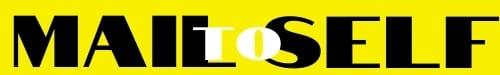 